Lesson 3:  Similar Letters                                                Qikit™ Text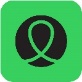 Welcome back! Are you enjoying your journey to faster, easier spelling? Are you comfortable with Lessons 1 and 2? If so, let’s build on your knowledge of Qikit with two sets of letters that replace an annoying variety of traditional spellings!4 similar letters:      o,  ø,  ō,  •O			hot		  hotcaught	  kotwant		  wonttalk		  tokøwho		  høknew		  nøblew, blue	  bløto, two, too	   tø	ōover		  ōvrno, know	  nōwhole		  hōltoe, tow	  tō•book		   b•kfootball	   f•tbolwoman	    w•mnwould, wood    w•d4 similar letters:       r, ʀ, я, ᴙ.rwere		  wrwork		  wrkworld		  wrldhurry		  hrēʀare		  ʀcar		  kʀpart		  pʀtheart		  hʀtᴙor, ore, oar 	   ᴙfor, four	  fᴙdoor		  dᴙcourse	  kᴙsᴙair, heir	  ᴚchair		  cᴚbear, bare	  bᴚairfare	  ᴚfᴚ  